6A Sciences Mme BBilan 6 : Les états de la matière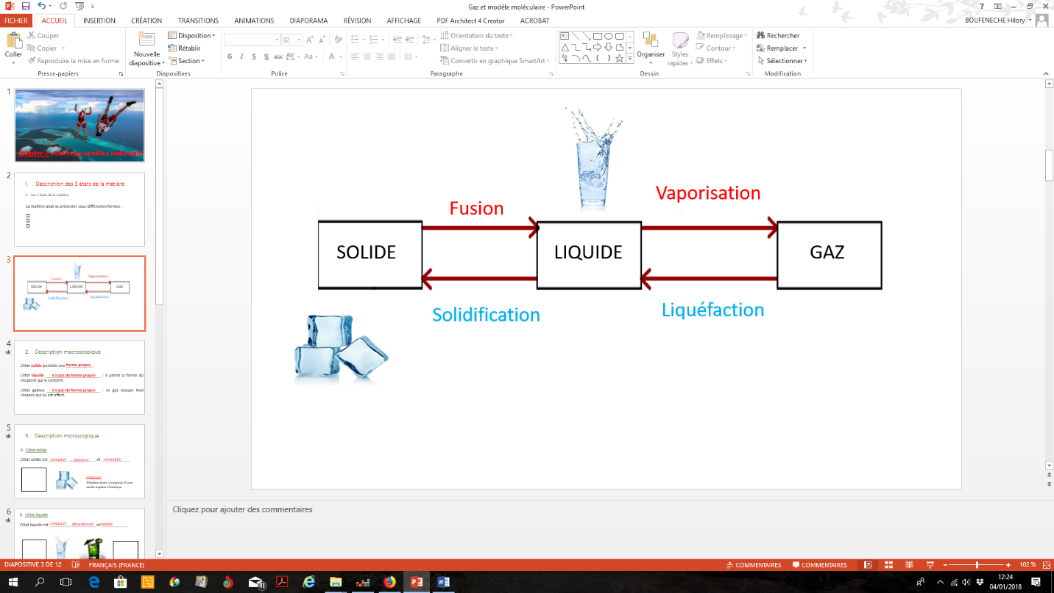 L’eau et la matière existent sous 3 états : l’état solide, l’état liquide et l’état gazeux. On peut passer d’un état à un autre en changeant la température.L’eau passe de l’état solide à liquide à 0°C : C’est la température de fusion de l’eau.Elle passe de l’état liquide à gazeux à 100 °C : c’est la température d’ébullition de l’eau.